У Т В ЕР Ж Д А ЮРуководитель КГУ «СОШ им.К.Макпалеева г.Павлодара»/______________/ Байгозинова Ж.Ш.« 14 » января 2022 г.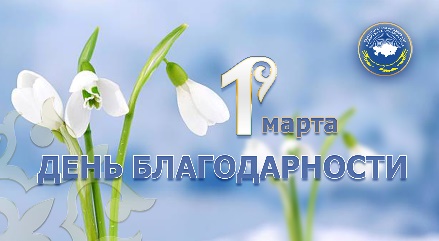 План мероприятий КГУ «СОШ им.К.Макпалеева», посвященный Дню благодарности «Ризашылық- мейірімділік бұлағы»  1  марта  2022 годаИсп.Кулдошина О.А.№НаименованиеФорма проведения Сроки проведенияОтветственные 1Акция в социальных сетях (Фейсбук, Инстаграмм) выражения благодарности родителям, родственникам, соседям, друзьям, учителям, врачам и коллегамВидеоролики, поздравления1 мартаКулдошина О.А.,Классные руководители 1-11 классов 2«Жүректен-жүрекке»Фестиваль творчества1 мартаРахимова А.К.,Классные руководители1-7 классы3«Ризамын!»Флешмоб1 мартаХореограф4 «Сегодня-День Благодарности!»Классные часы 1 мартаКулдошина О.А.,Классные руководители 1-11 классов5«Мен алғыс айтамын!»Фотовыставка1 мартаНакышпан Д.О.,Классные руководители 4 классов6«/Жүрек-жылуы»Конкурс вокалистов1 мартаПетрова Т.С.7«Қазақстан-менің алтын бесігім»Конкурс рисунков1 мартаКусманова Б.М.,Классные руководители1-7 классы8«Ризашылық»  Конкурс  эссе, среди учащихся 8-9 классов27 февраляКлассные руководители 8-9 классов9«Қайырымды көршіге рахмет!» («Спасибо добрым соседям!», Челлендж 1 марта Классные руководители 5 классов10«Алғыс білдіремін»(Выражаю благодарность) конкурс сочинений, стихов, авторских проектов среди учащихся 6-7 классов1 марта Классные руководители 6-7 классов11«Ата-анам – алтын тұғырым»,  «Спасибо, папе и маме!», Выставка рисунков, фотографий демонстрирующие благодарность детей своим отцам и матерям за воспитание, заботу и поддержку1 марта Классные руководители 1-4 классов12Благотворительная акция «Қайырымды Ел» - «Весенняя неделя добра»  (помощь одиноким пенсионерам в очистке дворов от снега)1 марта Терлецкая Ю.С.,Классные руководители 8-10 классов13«Қазақ еліне тағзым»  Книжная выставка1 мартаАбрамова И.Ю.